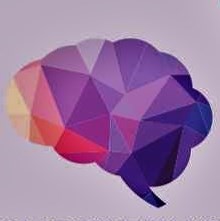 MOSCOW BRANCH OF THE INSTITUTE OF UPLEDGER, RUSSIAAPPLICATION FOR PARTICIPATION IN THE SEMINAR (Please fill in all items)Surname, Name, Patronymic (in full)  ________________________________________________________________________________________________________________________________Write in any seminars You plan to attend______________________________________________ Date of Your participation in the seminar    «____»__________________201__ г.Your address (with postcode)_______________________________________________________________________________________________________________________________________Education (specialty) _______________________________________________________________ Contact phone ___________________________________________________________________Email for contact _________________________________________________________________Send Your application on Email:                                             craniosac 2@yandex.ruPrecise details on the multi-channel phone:                           +7 (495) 120 – 4 - 351   Call us on Skype directly from the website:                             craniosacTo contact us please also use the WhatsApp and Viber        + 7 909 – 92 16 17 6Additional information on the website:                                     www.craniosac.com «____»_______________201__ г. Verify that all items are filled out correctly and will receivea confirmation of Your participation.